S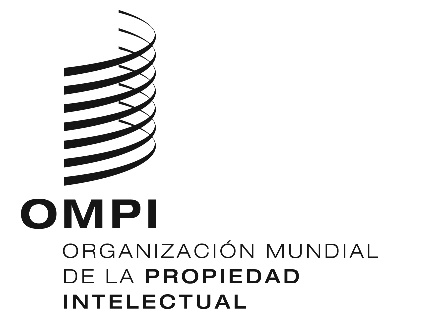 A/58/10 Add. 4ORIGINAL: INGLÉSFecha: 2 DE octubre DE 2018Asambleas de los Estados miembros de la OMPIQuincuagésima octava serie de reuniones
Ginebra, 24 de septiembre a 2 de octubre de 2018informe resumidoAdiciónPUNTO 17 DEL ORDEN DEL DÍA CONSOLIDADO

ASUNTOS RELATIVOS A LA CONVOCACIÓN DE UNA CONFERENCIA DIPLOMÁTICA PARA LA ADOPCIÓN DE UN TRATADO SOBRE EL DERECHO DE LOS DISEÑOS (DLT)La Asamblea General de la OMPI decidió que, en su siguiente período de sesiones de 2019, continuará considerando la convocación de una conferencia diplomática relativa al Tratado sobre el Derecho de los Diseños, a celebrarse a fines del primer semestre de 2020.[Fin del documento]